Offertory CollectionsOct. 6, 2019                      $9,691.00 Oct. 13, 2019                    $5,984.00   Total                                $15,675.00Fuel                                      $610.00Religious Retirement           $50.00Peru Missions                       $30.00            PLEASE PRAY FOR THE SICKBishop McKnight’s October prayer intention for our Local Church is: “For the cessation of violence; that our communities foster a culture of life and peace by recognizing the dignity of every human being, made in the image and likeness of God.” Adult Education Class
No class this weekOctober CountWe will be doing the October count every week end in October.************All Saint Day MassesOct. 31 – 6:30 pm – St. Joseph in SlaterNov. 1 – 8:15 am – St. Mary in GlasgowNov. 1 – 6:30 pm – St. Mary in GlasgowAll Souls Day MassesNov. 2 – 8:00 am – St. Mary in Glasgow************Fall Dinner is November 10!  Monetary donations for the Fall Dinner can be put in the collection basket in an envelope marked Fall Dinner.  Thanks!!Fall Dinner Craft CornerItems still needed for the Craft Corner and Country Kitchen for the Fall Dinner.************Host TeamBeing part of the Host team / usher, is this something for you, your family, as a couple, with a friend?  What a way to serve God, St. Mary’s Parish, and strengthen our foundation!!  If so, please let me know and I will get you on the schedule.  If you have any questions or concerns, I am here to listen and help in anyway.  Many Blessings,Jenny WesthuesHost Team Leader***********Youth News This past year with your help we sent several students and adults to events. We are hoping to send students and chaperones to these event’s again in 2020. We are starting out with a Tiny Saints fundraiser. These charms make great stocking stuffers, First Communion, Confirmation or just a fun charm on a bookbag! Order forms are in the back of church. Please return to Jamie Thies by Nov. 1st. Thank you for all your support!***************March for LifeFinal information needs to be submitted to the Diocese for the March for Life.  All interested need to contact Jessica Schaefer immediately to reserve your spots.  The cost is $200/person and is due to the diocese by Nov 4.  Fundraising for this event is scheduled for Nov 3.  The March for Life Team will host a Breakfast to offset costs for the pilgrimage at the Knights of Columbus Hall from 8:00 am to noon.   Free will donation, sausage, pancakes, scrambled eggs, biscuits, and gravy.  We hope to see you there!  Thanks for always supporting us! *************St. Mary School NewsChange for ChangeThe SMS Student Council will sponsor the Change for Change Program again this year.  We ask that all students try to bring in a penny each day and we will pick an organization that supports those less fortunate than ourselves to assist each month.  For September, the group raised $39.  For October, the students decided to collect for St. Jude Children’s Hospital in Memphis, TN.   Decades DanceWe’re bringing it back old school!Decades DanceSaturday, October 26thKnights of Columbus Hall6:00 pm – 11:00 pm(Music begins at 6:30 pm)$25/person(includes Nacho Bar)21 and Over OnlyCash/Donation BarPersonal Coolers AcceptedCostume Contest!Dress to represent your favorite decade!Novelty prizes awarded for 1st place each decade!Music by:A. M. Acoustic HourAndThe Skinny WalletsSponsored by St. Mary’s Home & SchoolLooking AheadOct. 31 - Halloween Parties at 2:15****************Cursillo NewsPlease mark your calendar for the upcoming Men's Weekend, October 24-27 with the Closura at 4:30pm Sunday the 27th at St. Pius X in Moberly.  If you haven't already signed up for the perpetual palanca, please do so as soon as possible. Please reach out to the cursillistas in your area especially to those who do not have email.  They can contact Becky Sander to be added.  She can be reached on her cell 573-808-3758 or by email sander.becky@gmail.comThe Women's Weekend #76 is November 7-10 with the Closura at 4:30pm Sunday the 10th also at St. Pius X in Moberly.  Same thing goes... if you haven't signed up yet, please do and also let your Cursillo community know to contact Becky Sander if they don't have email or access to the Sign Up Genius.****************************The (local) Cursillo group is hosting a social get together in the church basement on October 24 at 5:30 pm.  Our group normally meet every Thursday evening at 5:30. Anyone interested in finding out what our group is doing are invited to join us.For more information please contact Tammy McMillan at   660-728-9936 or Joyce Starke at 660-338-2790.Hope to see you there.*******************************Fall FestivalSt. Joseph Church in Salisbury will have its Fall Festival on Sunday, October 27th.  Dinner will be served from 11 a.m. to 1:00 p.m. in the school gym.   Adults: $11, Children ages 5-12: $5.00, Preschool: Free.  Carryouts are available $11.00.Country Kitchen Stand, Religious Stand and Craft Stands will be available for purchases of home baked goods, crafts and religious goods.  Bingo will be held from 11 a.m. to 1 p.m. in the Kindergarten room.Live Auction begins at 1:30 p.m. in the school gym.********************Parish DinnerSt. Boniface & St. Raphael Annual Parish DinnerSunday, November 3, 2019Serving from 11 am to 1 pmTurkey and Ham with all the trimmingsKnights of Columbus Hall==Downtown BrunswickCarry Outs available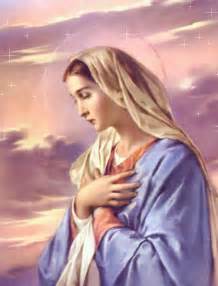     St. Mary Church421 Third StreetGlasgow, MO  65254email:glasgowcatholicchurch@yahoo.comwebsite:  www.glasgowstmary.comFacebook: St. Mary Church, Glasgow, MoMission StatementWe, the members of St Mary Parish, profess, practice, and proclaim our faith in Jesus Christ through word, sacraments, education and service.Pastor.…………………………………   Fr. Paul HartleySchool Principal …..…….……....   Mr. Kent J. Monnig Parish,Bookkeeper/Secretary……Wanda Fuemmeler                                              (Sub) Dorothy FlaspohlerSchool Office ………………...…….660-338-2258Confessions:Saturdays 3:30-5:20 p.m.Sunday  9:20  a.m. – 9:50 a.m.        Parish Office Hours: Mon, Tues, Thurs. 8 a.m. -3 p.m...660-338-2053    St. Mary Church421 Third StreetGlasgow, MO  65254email:glasgowcatholicchurch@yahoo.comwebsite:  www.glasgowstmary.comFacebook: St. Mary Church, Glasgow, MoMission StatementWe, the members of St Mary Parish, profess, practice, and proclaim our faith in Jesus Christ through word, sacraments, education and service.Pastor.…………………………………   Fr. Paul HartleySchool Principal …..…….……....   Mr. Kent J. Monnig Parish,Bookkeeper/Secretary……Wanda Fuemmeler                                              (Sub) Dorothy FlaspohlerSchool Office ………………...…….660-338-2258Confessions:Saturdays 3:30-5:20 p.m.Sunday  9:20  a.m. – 9:50 a.m.        Parish Office Hours: Mon, Tues, Thurs. 8 a.m. -3 p.m...660-338-2053    St. Mary Church421 Third StreetGlasgow, MO  65254email:glasgowcatholicchurch@yahoo.comwebsite:  www.glasgowstmary.comFacebook: St. Mary Church, Glasgow, MoMission StatementWe, the members of St Mary Parish, profess, practice, and proclaim our faith in Jesus Christ through word, sacraments, education and service.Pastor.…………………………………   Fr. Paul HartleySchool Principal …..…….……....   Mr. Kent J. Monnig Parish,Bookkeeper/Secretary……Wanda Fuemmeler                                              (Sub) Dorothy FlaspohlerSchool Office ………………...…….660-338-2258Confessions:Saturdays 3:30-5:20 p.m.Sunday  9:20  a.m. – 9:50 a.m.        Parish Office Hours: Mon, Tues, Thurs. 8 a.m. -3 p.m...660-338-2053    St. Mary Church421 Third StreetGlasgow, MO  65254email:glasgowcatholicchurch@yahoo.comwebsite:  www.glasgowstmary.comFacebook: St. Mary Church, Glasgow, MoMission StatementWe, the members of St Mary Parish, profess, practice, and proclaim our faith in Jesus Christ through word, sacraments, education and service.Pastor.…………………………………   Fr. Paul HartleySchool Principal …..…….……....   Mr. Kent J. Monnig Parish,Bookkeeper/Secretary……Wanda Fuemmeler                                              (Sub) Dorothy FlaspohlerSchool Office ………………...…….660-338-2258Confessions:Saturdays 3:30-5:20 p.m.Sunday  9:20  a.m. – 9:50 a.m.        Parish Office Hours: Mon, Tues, Thurs. 8 a.m. -3 p.m...660-338-2053    St. Mary Church421 Third StreetGlasgow, MO  65254email:glasgowcatholicchurch@yahoo.comwebsite:  www.glasgowstmary.comFacebook: St. Mary Church, Glasgow, MoMission StatementWe, the members of St Mary Parish, profess, practice, and proclaim our faith in Jesus Christ through word, sacraments, education and service.Pastor.…………………………………   Fr. Paul HartleySchool Principal …..…….……....   Mr. Kent J. Monnig Parish,Bookkeeper/Secretary……Wanda Fuemmeler                                              (Sub) Dorothy FlaspohlerSchool Office ………………...…….660-338-2258Confessions:Saturdays 3:30-5:20 p.m.Sunday  9:20  a.m. – 9:50 a.m.        Parish Office Hours: Mon, Tues, Thurs. 8 a.m. -3 p.m...660-338-2053    St. Mary Church421 Third StreetGlasgow, MO  65254email:glasgowcatholicchurch@yahoo.comwebsite:  www.glasgowstmary.comFacebook: St. Mary Church, Glasgow, MoMission StatementWe, the members of St Mary Parish, profess, practice, and proclaim our faith in Jesus Christ through word, sacraments, education and service.Pastor.…………………………………   Fr. Paul HartleySchool Principal …..…….……....   Mr. Kent J. Monnig Parish,Bookkeeper/Secretary……Wanda Fuemmeler                                              (Sub) Dorothy FlaspohlerSchool Office ………………...…….660-338-2258Confessions:Saturdays 3:30-5:20 p.m.Sunday  9:20  a.m. – 9:50 a.m.        Parish Office Hours: Mon, Tues, Thurs. 8 a.m. -3 p.m...660-338-2053St. Joseph’s (Slater) ScheduleThursday…………….Mass  8:00AMSt. Joseph’s (Slater) ScheduleThursday…………….Mass  8:00AMSt. Joseph’s (Slater) ScheduleThursday…………….Mass  8:00AMSundays  Confessions    7:15AM   Mass 8:00 AM   Sundays  Confessions    7:15AM   Mass 8:00 AM   Sundays  Confessions    7:15AM   Mass 8:00 AM   MASS SCHEDULEMASS SCHEDULEMASS SCHEDULESat. Oct. 19Mass 5:30 pmSat. Oct. 19Mass 5:30 pmClarence & Marcella Himmelberg†Sun. Oct. 20Mass 10 amSun. Oct. 20Mass 10 amPeople of St Mary & St Joseph ParishTues Oct. 22Tues Oct. 22NO MASSWed. Oct 23Wed. Oct 23NO MASSThurs Oct 24Thurs Oct 24NO MASSFri. Oct 258:15 am Fri. Oct 258:15 am St. Mary Students praying  RosarySat. Oct 26Mass 5:30 pmSat. Oct 26Mass 5:30 pmIrving & Mildred Fuemmeler†Sun. Oct 27Mass 10 amSun. Oct 27Mass 10 amJeff Holtwick†Sat. Oct 26 5:30 PM – RosaryHost TeamLectorEO MinistersChoirServersSun. Oct 27 10:00 AM  RosaryHost TeamLectorEO MinistersChoirServersMarjorie ThiesAndy, Lindsey, & Hudson Kallmeyer, Joseph MorrisJo BrucksAlicia HeumanHerb Fuemmeler (Loft)Volunteers NeededClaire Hammons & Bridger EwingsCheryl AdamsBridget, Russell & Gabe Bonen, Sonya FuemmelerSally FuemmelerJenny WesthuesRyan Monnig (Loft)SMS ChoirAddison & Jonah Barringhaus        Ella Marie Wilson    Cindy Wilson Hall                 Buzz & Dena     Fitzgerald                           Dorothy Hubbard            All Military personnel    And their families             Nursing Home     Residents      Nina Bell Schafer   Suzanne Freese    Catherine Schaefer   David F. Monnig   Dr. W.G. Marshall   Sister Jania Keogh   Kim Sayler   Marian Sellmeyer   Billy Sickman   Nellana DeGraff   Sophia Friedrich   Dorothy Colvin   Karen Gebhardt   Ronnie Hellebusch   Gary LittrellJason MonnigRon FuemmelerPatty JarrettBernie KorteByron StalloLayla Johnson Sam AudsleyAll Shut InsTony MonnigGreg LarmBill WeberJohn MurphyChad SandersSheila & Herb SellmeyerMary McCoyMary Kay NollBen MullanixGwen BrandEmmett Schroeder SappLucille VoseLois & Jim BrucksCindy Crowley